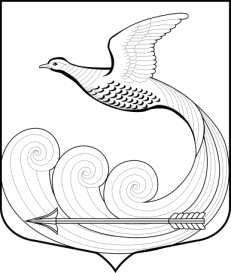 МУНИЦИПАЛЬНОГО ОБРАЗОВАНИЯ КИПЕНСКОЕ СЕЛЬСКОЕ ПОСЕЛЕНИЕ ЛОМОНОСОВСКОГО МУНИЦИПАЛЬНОГО РАЙОНА ЛЕНИНГРАДСКОЙ ОБЛАСТИ                                                          ПОСТАНОВЛЕНИЕ № 1д. Кипень                                                                                              17 ноября  2023 года«О проведении публичных слушаний попроекту бюджета МО Кипенское сельское поселениеЛомоносовский  муниципальный район Ленинградской области на 2024 год и плановый период 2025-2026 г.»        В соответствии  с п.3 ст.28 Федерального закона РФ № 131 от 06 октября 2003г. «Об общих принципах организации местного самоуправления в Российской Федерации», Бюджетным кодексом РФ, Уставом МО Кипенское сельское поселение Ломоносовский муниципальный район Ленинградской области и на основании Положения о порядке проведения публичных слушанийП О С Т А Н О В Л Я Ю: Провести публичные слушания по проекту бюджета МО Кипенское сельское поселение Ломоносовский муниципальный район Ленинградской области на 2024 год и плановый период 2025-2026г. (Решение № 38 от 15.11.2023, опубликовано на официальном сайте кипенское .рф).Общественные обсуждения по проекту бюджета МО Кипенское сельское поселение на 2024 год и плановый период 2025-2026 годов провести 05 декабря 2023 года в 16.00 по адресу: д. Кипень, Ропшинское шоссе, д. 7 «А», здание ДК д. Кипень.Организацию и проведение публичных слушаний возложить на местную администрацию МО Кипенское сельское поселение Ломоносовский муниципальный район Ленинградской области.С проектом бюджета МО Кипенское сельское поселение Ломоносовский муниципальный район Ленинградской области  на 2024 год и плановый период 2025-2026г. можно ознакомиться в местной администрации муниципального образования Кипенское сельское поселение по адресу: 188515, Ленинградская область, Ломоносовский район д. Кипень, Ропшинское шоссе, д.5, по рабочим дням с 9.00 до 13.00 и с 14.00 до 17.00 или на официальном сайте  МО Кипенское сельское поселение в сети Интернет.Предложения и замечания письменно направлять в местную администрацию МО Кипенское сельское поселение по адресу: 188515, Ленинградская область, Ломоносовский район д. Кипень, Ропшинское шоссе, д.5, до 05 декабря 2023 года включительно.Настоящее  Постановление опубликовать (обнародовать) в средствах массовой информации и  разместить на официальном сайте  в сети «Интернет» по адресу: кипенское.рфГлаваМО Кипенское сельское поселение:                                                 Кюне М.В.